Shepherd’s Staff in rexford is having A… Paintball tournament!!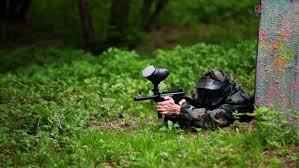 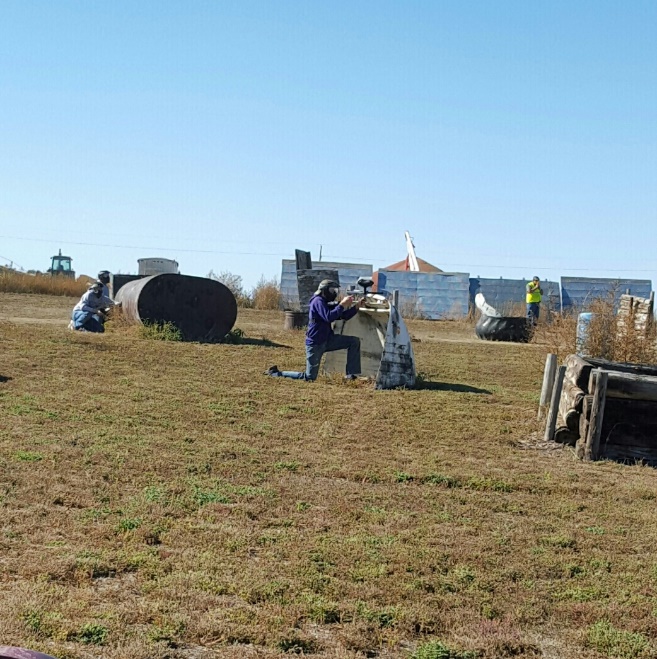 may 20, 2 pm HOW TO REGISTERRegister by completing the bottom portion of this form and returning it to:                                                                Shepherd’s Staff, Att. DJ and Laura Ter Haar, 325 Maple St., PO Box 56, Rexford, KS  67753                                        with your full payment of $40 per person                                                                                                                                                                       Please make checks payable to Shepherd’s Staff                                                                                                                        Registrations are welcome up until the day of the competitionQUESTIONS?  CALL OR TEXT LAURA TER HAAR AT 785-443-4601Team Name: _____________________________________________Team Captain: ___________________________________ Email: _____________________________________________			Phone # ________________________________________ Player 2: ________________________________________ Email: _____________________________________________Player 3: ________________________________________ Email: _____________________________________________Player 4: ________________________________________ Email: _____________________________________________Player 5: ________________________________________ Email: _____________________________________________Player 6: ________________________________________ Email: _____________________________________________Player 7: ________________________________________ Email: _____________________________________________Player 8: ________________________________________ Email: _____________________________________________Player 9: ________________________________________ Email: _____________________________________________Player 10: _______________________________________ Email: _____________________________________________